Monika HrunenáPrvý ročník1.Doplň číselný rad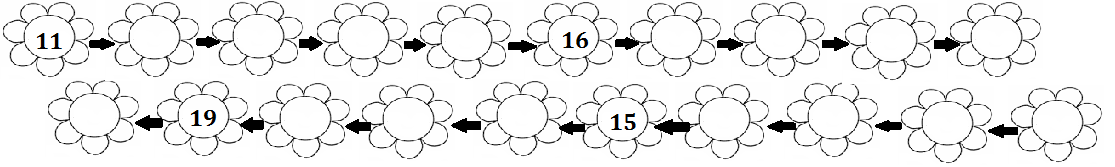 2. Usporiadaj čísla v kytičkách od najmenšieho po najväčšie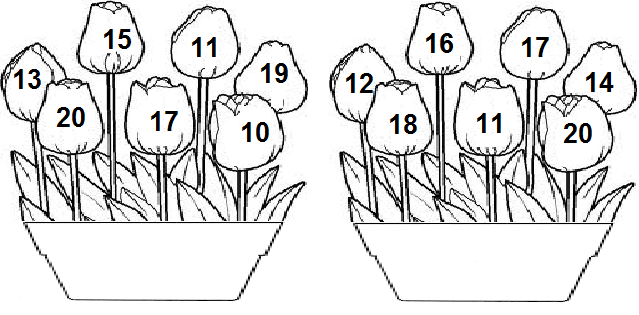 3. Rozlož číslo na desiatky a jednotky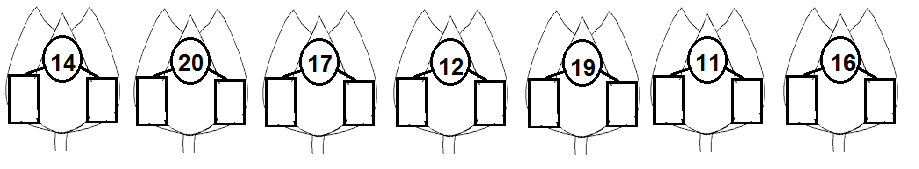 4. Porovnaj                                                                              5.Doplň postupnosť 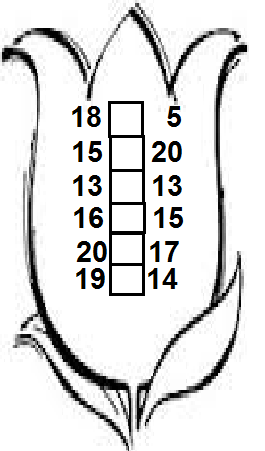 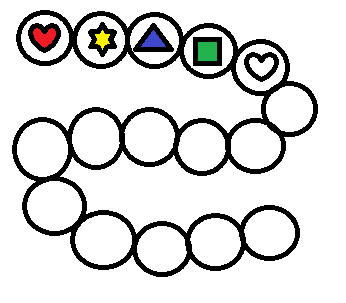 